     MIĘDZYSZKOLNY OŚRODEK SPORTOWY KRAKÓW-WSCHÓD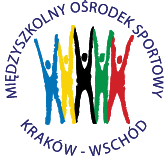 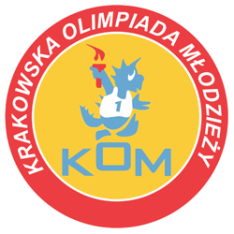 Adres: Centrum Rozwoju Com Com Zoneul. Ptaszyckiego 6 – P 09,  31 – 979 Krakówtel/fax: 12 685 58 25,   email:  biuro@kom.krakow.plwww.kom.krakow.plKraków, 7.03.2018r.KRAKOWSKA OLIMPIADA MŁODZIEŻY 2017/18 – LICEALIADASNOWBOARD /7.03.2018r./ - KLASYFIKACJA DRUŻYNOWA DZIEWCZĄT.SZKOŁAZAWODNIKZAWODNIKZAWODNIKRAZEM PKTMIEJSCEPKT DO WSPÓŁZAW KOMII LO2017845112III SLO16141343210VII LO121093139LO PIJARÓW21412648XIII LO19112157I LO7631666IV LO11-275VIII PALO18--18Udział1IV Pryw. LO15--15Udział1X LO3115Udział1III LO11--11Udział1ZS Ekon. 15--5Udział1XX LO2--2Udział1Gortat1--1Udział1